AVANT LA PROJECTION :I TRAVAIL SUR LE GENRE, L’ANALYSE DES AFFICHES DU FILM ET LES AFFICHES DES FILMS DE SCIENCE FICTIONII LECTURE DU TEXTE : S WULLConstruction d’images mentales, recours au dessinRecherche d’indices pour faire émerger la notion de science fictionIII Comparaison de l’incipit  avec la première scène du film :Scène 1 : à 1mn 22Scène 2 : 2° césure à 2mn30   jusqu’à l’intervention de la voix off « il me sauva la vie et du même coup, associa mon sort au sien ».APRES LA PROJECTION : 1 LES GRANDES ETAPES DU RECIT  et LES ELEMENTS DE SCIENCE FICTIONTravail autour des personnages  principaux : DIwa, Terra, les OMS sauvages et les DRAAGSVocabulaire spécifique : les oms, l’omerie, désomisation….II LE bestiaire de Toppor : les tisseurs, le mange-om, le quatripode, l’assassin de Blop blopVoir site de la bnf pour le bestiaire du moyen âge et travail en art : le surréalisme avec S DALI, M ERNST, Y TANGUY, J BOCH et le monde imaginaire (Mage)III   LES MACHINES : un collier/bracelet magnétique, les écouteurs de la connaissance, les armes à « désomiser », une route automatique, la machine à réduire, la machine pour communiquer (vidéo-conférence)Travail à rapprocher avec les machines de L de  Vinci, les grandes inventions et celles d’aujourd’hui.LES CHOIX CINEMATOGRAPHIQUES :Le hors champ  et les échelles de plan.L’ANALYSE DE LA SEQUENCE proposée par l’académie de Nancy MetzIV LES THEMES ABORDÉS PAR LE FILM :La différence, l’incompréhension de l’autre et de la peur qu’elle engendre, l’hymne au savoir et à l’éducation, le respect ;Lien avec la littérature : le voyage de Gulliver et les albums de la malle : Flix, 7 milliards de visage, histoire à 4 voix, Cyrano de Bergerac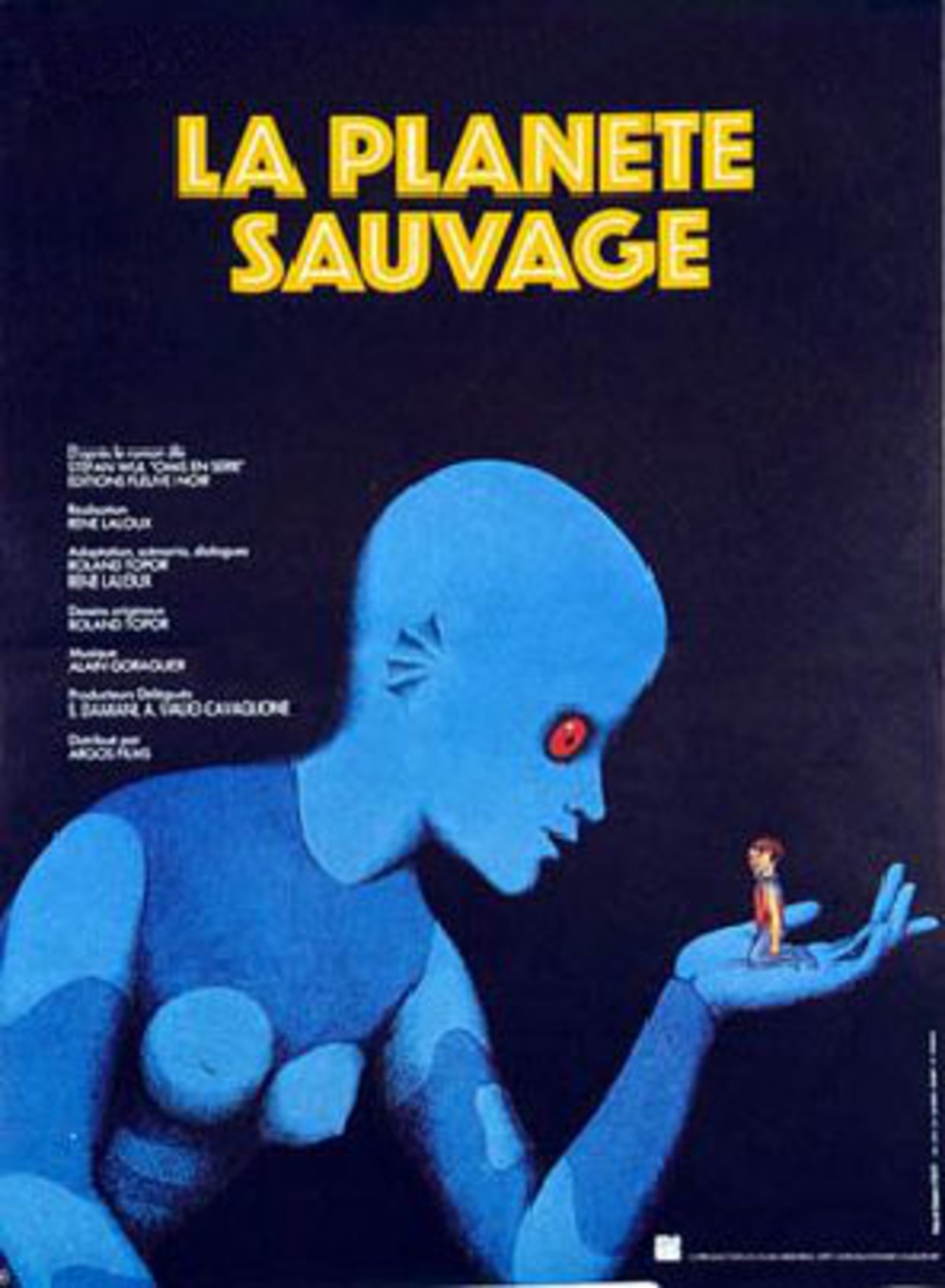 La planète sauvage    INSPECTION DES ECOLES D’AFRIQUE DE L’OUESTFiche n° 1EXPLOITER LE FILM : DES PISTES POUR PROGRAMMER LES APPRENTISSAGESEXPLOITER LE FILM : DES PISTES POUR PROGRAMMER LES APPRENTISSAGESDes liens :http://www.centreimages.fr/vocabulaire/s1/S1Exercice2.htmlUne sélection de liens : http://dsden89.ac-dijon.fr/?ec_lienshttp://7ombre.free.fr/http://expositions.bnf.fr/bestiaire/Des liens :http://www.centreimages.fr/vocabulaire/s1/S1Exercice2.htmlUne sélection de liens : http://dsden89.ac-dijon.fr/?ec_lienshttp://7ombre.free.fr/http://expositions.bnf.fr/bestiaire/Des liens :http://www.centreimages.fr/vocabulaire/s1/S1Exercice2.htmlUne sélection de liens : http://dsden89.ac-dijon.fr/?ec_lienshttp://7ombre.free.fr/http://expositions.bnf.fr/bestiaire/